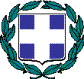 ΕΛΛΗΝΙΚΗ ΔΗΜΟΚΡΑΤΙΑΠΕΡΙΦΕΡΕΙΑ ΘΕΣΣΑΛΙΑΣΠΕΡΙΦΕΡΕΙΑΚΟ ΣΥΜΒΟΥΛΙΟ Διοικητήριο πλ. Ρήγα Φεραίου, Λάρισα				      16- 04 -2024Τηλ:   24135062219-220					    	     Αρ.Πρωτ.: 184288persymv.gram@thessaly.gov.grΑξιότιμη  κυρία  Υφυπουργέ,Το Περιφερειακό Συμβούλιο Θεσσαλίας  στην Τακτική  Συνεδρίαση του την 26η Μαρτίου 2024, εξέδωσε ομόφωνα ψήφισμα, σύμφωνα με το οποίο ζητά από το Υπουργείο Παιδείας Θρησκευμάτων και Αθλητισμού όπως μεριμνήσει προκειμένου να ληφθούν όλα τα απαραίτητα εκείνα μέτρα που προβλέπονται από την κείμενη νομοθεσία (κατ΄ εφαρμογή του άρθρου 13Β του ν. 4186/2013 (Α’ 193), όπως προστέθηκε με την παρ. 4 του άρθρου 42 του ν. 4521/2018 (Α’ 38) και τροποποιήθηκε με τα άρθρα 7 του ν. 4777/2021 (Α’ 25) και 77 του ν. 4975/2022 (Α’ 187) και του άρθρου 68 του ν.4653/2020 (Α’ 12)), προκειμένου οι μαθητές των σχολείων όλης της Θεσσαλίας, οι οποίοι κατοικούν μονίμως στις πλημμυροπαθείς περιοχές και φοιτούν στη Γ’ τάξη Λυκείου και που προτίθενται να λάβουν μέρος στις πανελλαδικές εξετάσεις του ακαδημαϊκού έτους 2023 - 2024 να μοριοδοτηθούν ειδικά σε σχέση με τους συμμετέχοντες στις πανελλαδικές εξετάσεις του ίδιου έτους. Σας υπενθυμίζουμε ότι παρόμοιες ρυθμίσεις προβλέφθηκαν και εφαρμόστηκαν σε έτερες περιοχές με φυσικές καταστροφές (όπως π.χ. Παλλήνη, Μάτι)  κατόπιν αποφάσεων του Γενικού Γραμματέα Πολιτικής Προστασίας του Πολίτη και κατόπιν λήψης υπουργικής απόφασης. Επίσης η έναρξη του σχολικού έτους 2023-2024 έγινε με καθυστέρηση στις 2 Οκτωβρίου 2024 με πολλά προβλήματα, όπως μετακινήσεις, ελλιπής τοποθέτηση εκπαιδευτικών που είχε ως αποτέλεσμα οι μαθητές και ειδικά της Γ Λυκείου να χάνουν διδακτέες ώρες.  Σας επισυνάπτουμε το  σχετικό ψήφισμα και παρακαλούμε για τις δικές σας ενέργειες. 								Με τιμή 						Η Πρόεδρος του Π.Σ. Θεσσαλίας   						Τσαγανού –Βασιλικού Χρυσούλα